Управление образования муниципального образования г. Новотроицка Муниципальное автономное учреждение дополнительного образования «Станция юных техников города Новотроицка Оренбургской области»Дополнительная общеобразовательная общеразвивающая программатехнической направленности«Web-дизайн»Уровень освоения - стартовыйПрограмма для детей: 12-14 летСрок реализации – 4 месяца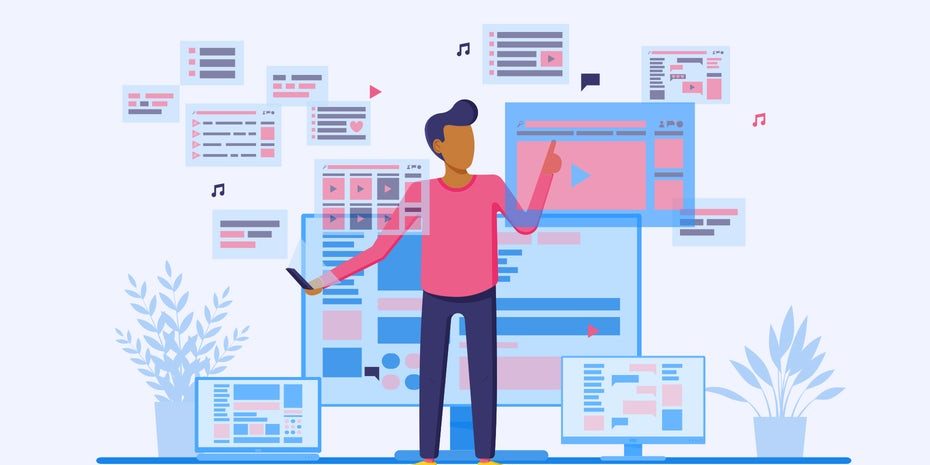 	Автор- составитель: 	Смолинский Михаил Сергеевич,	педагог дополнительного 	образования высшей квалификационной 	категорииг. Новотроицк, 2021 г.Дополнительная общеразвивающая общеобразовательная программа «Web-дизайн» - это программа для подростков 12-14 лет, направленная на развитие у них теоретических знаний и практических навыков в области сайтостроения и Web-дизайна. Основной задачей объединения является развитие личности, обучение творческому подходу при решении поставленных задач, формирование устойчивых интересов детей и подростков к техническому творчеству, помощь в нахождении любимого дела, выбора будущей профессии и жизненного пути.Рекомендована педагогам дополнительного образования по профилю деятельности.462356, Оренбургская область, г. Новотроицк, ул. Мира,1,МАУДО «СЮТ» Тел.: 8(3537) 67-81-81СодержаниеРаздел 1. Комплекс основных характеристик программы1. Пояснительная запискаДизайн — это способ смотреть на мир. Вы создаете артефакт или систему с определенным набором условий, инфраструктуру или устройство, тем самым решив половину уравнения, а остальное вы предоставляете всем, кто захочет принять участие.Люсиль ТеназаВследствие стремительного роста сети WWW (World Wide Web – Всемирная паутина) появилась новая область информационных технологий – web-дизайн, один из перспективных видов деятельности, дающий новые возможности для воплощения творческих идей художников, дизайнеров и специалистов в области информационных технологий. Разработка, размещение и поддержка Web-ресурсов превращается в одну из наиболее многообещающих и востребованных сфер профессиональной деятельности. На рынке труда возникают новые специальности: web-мастер, HTML-верстальщик, администратор сайта, SEO-специалист, информационный архитектор и другие. Социальный заказ на эти специальности растет год от года, ведь потребность в грамотно разработанных, эстетически привлекательных web-продуктах растет с каждым днем. Именно поэтому, сегодня становится особенно актуальной подготовка специалистов в данной области.Данная программа рассчитана на знакомство обучающихся 12-14 лет с Web-дизайном и сайтостроением и как следствие с Интернет-технологиями. Выбор именно этого направления обусловлен его востребованностью на данном этапе развития информационных технологий и призван способствовать профессиональному образованию и самоопределению школьников.В основе данной программы, заложена межпредметная связь информатики с литературой, русским языком, черчением и рисованием. В процессе обучения от обучающихся потребуется не только умение создать свой Web-сайт, но и сделать его визуально и информационно привлекательным, что невозможно без мобилизации творческих возможностей и необходимости самостоятельного поиска нестандартных решений.  Разработка Web-страниц в том или ином виде входит во многие современные курсы информационных технологий. Сегодня, в связи с все более активным использованием Интернета, это один из наиболее востребованных учащимися разделов программы. И надо использовать его максимально эффективно, применяя, в том числе возможности дополнительного образования.  После получения общих сведений о структуре web-сайтов и знакомства со способами их создания обучающиеся приступают к изучению языка HTML. Знание языка разметки страниц является необходимым для начинающего web-мастера, потому что дает возможность увидеть web-страницу «изнутри», понять, что она собой представляет.Научившись создавать web-страницы, обучающиеся должны научиться управлять этими страницами. Логическим завершением курса является объединение полученных знаний – творческая работа. На данном этапе обучающиеся реализуют свой проект сайта, где каждый может проявить свои склонности и таланты. Темы проектов может предложить, как педагог, так и сами обучающиеся кружка самостоятельно. В курсе реализован прежде всего практический метод, который является неотъемлемой частью дополнительного образования. Каждое занятие, предусматривает выполнение заданий или реализацию проекта (творческой работы).1.1.1. Направленность образовательной программы.Дополнительная общеобразовательная общеразвивающая программа «Web-дизайн» относится к программам технической направленности и ориентирована на выявление и развитие способностей детей, приобретение ими определенных знаний и умений в области новых информационных технологий, в частности, Web- дизайна. Программа реализуется на государственном языке Российской Федерации - русском.1.1.2. Актуальность данной образовательной программы обусловлена все возрастающим спросом на образовательные услуги в области web-дизайна и сайтостроения. В процессе обучения по программе у обучающихся:•	формируются основы профессиональных знаний и умений по созданию и оформлению сайтов;•	развиваются практические навыки построения сайтов;•	происходит освоение теоретического материала непосредственно в ходе работы над индивидуальным проектом;•	формируется универсальные компетенции, применимые не только в деятельности web-дизайнера, но и в любой профессиональной сфере;•	появляется возможность в самовыражении и самоутверждении;•	появляется возможность реализовать свой творческий потенциал в соответствии с задатками и индивидуальными способностями.1.1.3. Отличительная особенность программы.Программа была разработана в 2021 году благодаря участию МАУДО «СЮТ» в грантовом конкурсе «Школа цифрового творчества» при финансовой поддержке УК «Металлоинвест».Каждый учащийся создает личностно значимую для него образовательную продукцию — сначала простейшие веб - страницы, затем их отдельные элементы и целостные веб - сайты. Освоение знаний и способов веб-конструирования осуществляется в ходе разработки учениками сайтов на темы, которые они определяют для себя самостоятельно. Осознание и присвоение обучающимися достигаемых результатов происходят с помощью рефлексивных заданий. Такой подход гарантирует повышенную мотивацию и результативность обучения.Общепедагогическая направленность занятий — сопряжение социализации и индивидуализации обучения по отношению к сетевым информационным технологиям. Знания, умения и способы конструирования веб - сайтов являются элементами информационной компетенции. Умение находить, структурировать, преобразовывать и сохранять информацию в html-формате и других Интернет-совместимых форматах необходимое условие для формирования компетенций в области цифровой грамотности. Таким образом, освоенный инструментарий — способы веб - конструирования — выступает отдельным образовательным продуктом обучающихся наряду с разработанными ими сайтами. Осознание и присвоение обучающимися данного типа продукции происходят с помощью рефлексивных заданий, включенных в содержание занятий.Данная программа позволяет раскрыть творческий потенциал обучающихся в процессе выполнения практических и проектно-исследовательских работ, создаёт условия для дальнейшей профориентации обучающихся.1.1.4. Адресат программы.Программа рассчитана на детей 12– 14 лет. Максимальная численность обучающихся в группе не должна превышать 15 чел.Возрастные особенности детей данного возраста.Подростковый возраст от 12 до 14 лет. Переход от детства к взрослости составляет главный смысл и специфическое различие этого этапа. Подростковый период считается «кризисным», такая оценка обусловлена многими качественными сдвигами в развитии подростка. Именно в этом возрасте происходят интенсивные и кардинальные изменения в организации ребенка на пути к биологической зрелости и полового созревания. Анатомо-физиологические сдвиги в развитии подростка порождают психологические новообразования: чувство взрослости, развитие интереса к противоположному полу, пробуждение определенных романтических чувств. Характерными новообразованиями подросткового возраста есть стремление к самообразованию и самовоспитанию, полная определенность склонностей и профессиональных интересов.Объем и сроки реализации программы. Обучение по данной дополнительной общеразвивающей программе «Web-дизайн» рассчитано на 4 месяца. Учебная нагрузка составляет всего 16 часов.Занятия будут проходить 1 раз в неделю по 45 минут.1.1.6. Формы обучения.Учебный материал в программе расположен в логической последовательности, при которой каждая ступень изучаемого материала является продолжением предыдущей. Формы обучения: очная, индивидуальная и групповая, что предполагает непосредственное взаимодействие педагога и обучающихся при проведении занятий, для реализации которых выделяется один академический час.В ходе организации групповых форм обучения предусмотрена такая организации деятельности, при которой определенная группа обучающихся прикладывают совместные усилия для решения поставленных задач, выработки коллективного решения по определенному вопросу или проблеме. В ходе организации индивидуальных форм обучения предполагается самостоятельное выполнение задания обучающимся, предназначенное специально для него с учетом его подготовки, учебными возможностями и навыками. Индивидуальная форма предполагает взаимодействие преподавателя с одним обучающимся.Основная методическая установка курса - обучение школьников навыкам самостоятельной индивидуальной и групповой работы по практическому конструированию сайтов. Индивидуальное освоение ключевых способов деятельности происходит на основе системы заданий и алгоритмических предписаний. Большинство заданий выполняется с помощью персонального компьютера и необходимых программных средств. Кроме индивидуальной, применяется и групповая работа. В задачи педагога входит создание условий для реализации ведущей подростковой деятельности - авторского действия, выраженного в проектных формах работы. На определенных этапах обучения обучающиеся объединяются в группы, т.е. используется проектный метод обучения. Выполнение проектов завершается публичной защитой результатов и рефлексией. Отбор методов обучения обусловлен необходимостью формирования информационной и коммуникативной компетентностей детей 12 – 14 лет.1.1.7. Форма организации образовательного процесса:При изложении материала курса используются теоретические и практические занятия. Основной аспект в курсе уделяется самостоятельной работе обучающихся. Каждый раздел начинается с лекции, на которой педагог объясняет основные понятия рассматриваемой темы и особенности использования той или иной программной среды. Практические упражнения разработаны таким образом, чтобы обучающиеся смогли их продолжить дальше или создать свои собственные примеры. Основная цель практических упражнений — развить творческое мышление обучающегося, ведь без творчества даже такой интересный предмет, как web-дизайн, может стать довольно скучным занятием. Для выполнения практической работы обучающиеся получают методические материалы, содержащие описание работы, в том числе постановку задачи, пояснение нового материала, рекомендуемый план работы, задания для самостоятельного контроля знаний, полученных в ходе выполнения работы. Педагог оказывает индивидуальную помощь, разъясняя принципиальные моменты выполняемой работы. Преимущество практических работ заключается в том, что обучающиеся самостоятельно работают на компьютере, выполняя определенные задания. Они учатся выявлять главное и конспектировать необходимые сведения, что помогает заложить фундамент для дальнейшей самостоятельной работы. Скорость выполнения работы зависит от индивидуальных качеств обучающегося и уровня его подготовленности. Для успешного проведения занятий необходимо создать локальный сайт, на котором находились бы все материалы курса: конспекты лекций, визуальные материалы для занятий, список рекомендуемой литературы, адреса интересных web-сайтов, практические задания и работы обучающихся. Все эти материалы должны быть доступны для просмотра, скачивания на свой компьютер и дальнейшей работы с ними. Это позволит каждому обучающемуся выстроить индивидуальную образовательную траекторию. Контроль знаний обучающихся осуществляется педагогом с помощью фронтального опроса, по результатам выполнения практических и творческих работ. Итоговый контроль целесообразно проводить в виде урока-конференции, на котором осуществляется защита итоговых творческих проектов обучающихся с общим обсуждением представляемых работ.Продолжительность одного занятия - 45 минут (1 академический час).1.1.8. Режим занятий, периодичность и продолжительность. Web-дизайн - одно из сложных направлений технического творчества. В связи с тем, что программа проходит апробацию, решено брать всех подростков, которые проявили особый интерес к Web-дизайну и сайтостроению и показали выдающиеся знания, и построить занятия так, чтобы поддержать интерес каждого и по возможности углубить его.Группы формируются по возрастам (группы среднего школьного возраста и группы старшего школьного возраста). При комплектации группы следует учитывать разницу в возрасте, она не должна быть более 2х лет.Допускается дополнительный набор в группу в течение обучения по результатам собеседования.Занятия учебных групп проводятся по одному академическому часу 1 раз в неделю.Режим, структура и темп занятий планируется с учетом возрастных, психологических и физиологических особенностей детей.1.2 Цель и задачи программыЦель программы: научить обучающихся ориентироваться и продуктивно действовать в информационном Интернет - пространстве, используя для достижения своих целей создаваемые веб - ресурсы.Задачи образовательной программы:Образовательные:1. Ознакомление с видами веб - сайтов, их функциональными, структурными и технологическими особенностями.2. Формирование навыков элементарного проектирования, конструирования, размещения и сопровождения веб – сайта.3. Получение первичных навыков программирования на языках HTML, Dynamic HTML, CSS; знакомство с основами веб – дизайна.Развивающие:1. Знакомство со способами научно-технического мышления и деятельности, направленными на самостоятельное творческое познание и исследование информационной части сетевого пространства.2. Формирование целостного представления об информационной картине мира средствами «Всемирной паутины».Воспитательные:1. Реализация коммуникативных, технических и эвристических способностей обучающихся в ходе проектирования и конструирования
сайтов.2. Формирование элементов информационной и телекоммуникационной компетенций по отношению к знаниям, умениям и опыту конструирования веб - сайтов.3. Формирование навыка работы в коллективе с комплексными веб – проектами.1.3. Учебный план1.4. Содержание программыРаздел 1. «Первые шаги».Тема 1.1. Инструктаж по технике безопасности в организации и на занятиях. Введение. – 1 ч.Знакомство. Инструктаж по ТБ.Аудиторная практика: Вводные инструктажи по ПБ, ТБ, ПДД, ГО и ЧС. Введение в программу курса. Знакомство с группой. Адаптационные игры, знакомство с планом работы.Форма контроля: беседа-опрос, тестирование.Тема 1.2. Создание и редактирование текстовых документов. Подготовка изображений для размещения в WWW. – 3 ч.Понятие текстового редактора. Текстовые редакторы: Блокнот, WordPad, Word, текстовый редактор пакета OpenOffice. Создание и редактирование текстов.Дополнительные возможности текстовых редакторов.Понятие графического редактора. Графические редакторы Paint, Paint Net, графические редакторы в составе Microsoft Office и OpenOffice, Photoshop. Создание и редактирование изображений.Технология сканирования. Понятия разрешений оригинала, экранного изображения и печатного изображения. Связь между параметрами изображения и размером файла.Использование готовых изображений на Web-странице – авторское право.Аудиторная практика: в учебном кабинете - сочетание теоретического и практического блока; выполнение практической работы по редактированию текстовых документов; работа с графическим редактором; редактирование сканированного изображения.Форма контроля: наблюдение.Тема 1.3. Введение в технологию создания Web-сайтов. - 2 ч.Понятие Web-сайта. Классификация Web-сайтов.  Этапы разработки Web-сайта.Навигационная схема Web-сайта. Обзор инструментальных средств.Аудиторная практика: в учебном кабинете - сочетание теоретического и практического блока; выполнение практической работы по планированию (цели, контент, структура, оформление), реализации, тестированию (на работоспособность и на удобство интерфейса) Web-сайта. Анализ примеров (удачных и неудачных) сайтов из сети Интернет.Форма контроля: наблюдение.Раздел 2. «Разработка Web-страниц».Тема 2.1. Язык разметки гипертекста HTML. – 2 ч.Введение в HTML. Структура HTML-страницы. Теги форматирования.Графика. Ее использование в HTML. Создание списков и их типы.Гипертекстовые ссылки. Создание таблиц средствами НТМL.Аудиторная практика: в учебном кабинете — сочетание теоретического и практического блока; работа с теоретическим материалом: Изучение теоретических материалов по основным разделам HTML-страницы. Размещение графики на web-странице: работа с атрибутами изображений; получение фонового изображения. Определение строк и ячеек таблицы, их объединение, выравнивание в таблице.Форма контроля: беседа-опрос.Тема 2.2. Разработка Web-страниц на языках HTML, Dynamic HTML, CSS. – 2 ч.Знакомство с различными языками для разработки Web-страниц.Создание и регистрация сайта.Редактирование блоков сайта.Смена заголовка сайта. Установка иконки сайта. Установка счетчика сайта.Добавление текста на страницы сайта. Наполнение Блога сайта.Добавление статей в раздел Каталог статей.Создание новых страниц и подстраниц. Редактирование и удаление страниц. Редактирование меню сайта.Администрирование сайта.Аудиторная практика: в учебном кабинете - сочетание теоретического и практического блока; создание и регистрация сайта; создание новых страниц и подстраниц; администрирование сайта.Форма контроля: Наблюдение.Раздел 3. «Творческая работа».Тема 3.1. Творческая работа. Создание сайта на выбранную тему. – 5 ч.Творческий проект «Создание страницы сайта».Аудиторная практика: в учебном кабинете практический блок: творческая работа по созданию, регистрации, наполнению сайта. Защита проектов.Форма контроля: защита проектов.1.5. Планируемые результатыК концу обучения по дополнительной общеобразовательной общеразвивающей программе «Web-дизайн» у обучающихся будут сформированы следующие результаты:Личностные.Создание условий для формирования следующих умений у обучающегося:Положительно относиться к Web-дизайну как науке;Проявлять интерес к содержанию творческой деятельности объединения «Web-дизайн»;Принимать сверстников, помогать им, принимать помощь от взрослого и сверстников;Чувствовать уверенность в себе, верить в свои возможности;Быть целеустремленным;Чувствовать удовлетворение от сделанного или созданного им самим для родных, друзей, себя;Бережно относиться к результатам своего труда и труда сверстников;Самостоятельно планировать предстоящую практическую деятельность;Под контролем педагога и самостоятельно выполнять предлагаемые изделия;Проявлять познавательную активность в освоении конкретной области знаний;Опираясь на освоенные знания и умения, делать выбор способов реализации предложенного или собственного замысла.Метапредметные.Регулятивные УУД:Принимать цель деятельности на занятии;Проговаривать последовательность действий на занятии;Объяснять выбор наиболее подходящих для выполнения задания подходов и программ;Выполнять практическую работу по предложенному плану с опорой на образцы и схемы; Совместно с педагогом и сверстниками давать эмоциональную оценку своей деятельности на занятии.Познавательные УУД:Сравнивать изучаемые материалы и элементы по их свойствам, делать обобщения;Иметь навык работы по сайтостроению и Web-дизайну;Анализировать предлагаемое задание, отличать новое от уже известного;Ориентироваться в дополнительном материале;Находить ответы на вопросы, используя дополнительную литературу, свой жизненный опыт и информацию, полученную на занятии;Фиксировать результаты исследования;Преобразовывать информацию из одной формы в другую – в Web-страницу или сайт.Коммуникативные УУД:Обучающийся научится:Публично выступать, представляя результаты своей работы;Выполнять творческую работу по сайтостроению под контролем педагога.По окончанию обучения обучающиеся должны знать:структуру web-узла;этапы проектирования web-сайта;основные этапы тестирования web-сайта;правила создания хорошего web-сайта;набор необходимых инструментов для создания web-страниц;различия растрового и векторного способов представления графической информации;основные средства для работы с графической информацией;проблемы преобразования и оптимизации графических файлов;основные конструкции языка HTML;технологию CSS (каскадных таблиц стилей);принципы работы с web-редакторами;основные средства редактирования web-страниц;правила размещения web-сайта в Интернете;понятие об авторском праве.Обучающийся будет уметь:- применять графический редактор для создания и редактирования графических изображений;готовить графические изображения с помощью сканера;оптимизировать графические изображения для web-страниц;оформлять HTML-страницы, используя язык разметки HTML;применять технологию CSS (каскадных таблиц стилей);создавать сайты при помощи web-редактора (Microsoft FrontPage);готовить, тестировать и размещать web-сайт в сети Интернет.Раздел 2. Комплекс организационно-педагогических условий 2.1. Календарный учебный графикСодержание календарного учебного графика представлено в приложении 1.2.2. Условия реализации программыНормативно-правовое обеспечение.Программа разработана на основе нормативных документов:Федеральный Закон РФ «Об образовании в Российской Федерации» (№ 273 –29.12.2012).Концепция развития дополнительного образования детей (утв. Распоряжением Правительства РФ от 4 сентября 2014г. №1726-р).Указ Президента Российской Федерации от 21 июля 2020 г. № 474 «О национальных целях развития Российской Федерации на период до 2030 года».Приказ Министерства образования и науки Российской Федерации от 23.08.2017 № 816 «Об утверждении Порядка применения организациями, осуществляющими образовательную деятельность, электронного обучения, дистанционных образовательных технологий при реализации образовательных программ».Приказ Минпросвещения России от 09.11.2018 № 196 «Об утверждении Порядка организации и осуществления образовательной деятельности по дополнительным общеобразовательным программам».Приказ Министерства просвещения Российской Федерации от 02.02.2021 № 38 «О внесении изменений в Целевую модель развития региональных систем дополнительного образования детей, утвержденную приказом Министерства просвещения Российской Федерации от 3 сентября 2019 г. № 467».Письмо Минобрнауки РФ от 18.11.2015 №09-3242 «О направлении рекомендаций» (вместе Методические рекомендации по проектированию дополнительных общеразвивающих программ).Письмо Минобрнауки России от 13.05.2013 №ИР-352/09 «О направлении Программы» (вместе с «Программой развития воспитательной компоненты в общеобразовательных учреждениях)».Письмо Минобрнауки РФ от 18.11.2015 №09-3242 «О направлении рекомендаций» (вместе Методические рекомендации по проектированию дополнительных общеразвивающих программ).Нормы СанПиН.Устав МАУДО «СЮТ».Кадровое обеспечение.Дополнительная общеобразовательная общеразвивающая программа «3D - моделлеры» реализуется Смолинским Михаилом Сергеевичем, педагогом дополнительного образования высшей квалификационной категории. Данная программа была подготовлена в рамках реализации одноименного проекта грантового конкурса «Школа цифрового творчества».  Педагог имеет высшее техническое образование (бакалавриат). Стаж педагогической работы в МАУДО «СЮТ» - 4 года. Педагог дополнительного образования знает:приоритетные направления развития образовательной системы Российской Федерации; законы и иные нормативные правовые акты, регламентирующие образовательную деятельность; возрастную (дошкольную) и специальную педагогику и психологию; физиологию, гигиену;специфику развития интересов и потребностей обучающихся, основы их творческой деятельности; содержание учебной программы, методику и организацию дополнительного образования детей по данному направлению деятельности;современные педагогические технологии;основы работы с персональным компьютером (текстовыми редакторами, электронными таблицами), электронной почтой и браузерами, мультимедийным оборудованием; правила по охране труда и пожарной безопасности, техники безопасности и санитарно-эпидемиологические нормы.Материально-техническое обеспечение.Образовательная деятельность по дополнительной общеобразовательной программе «Web-дизайн» осуществляется на базе МАУДО «СЮТ» г. Новотроицка Оренбургской области.При реализации дополнительной общеразвивающей программы «Web - дизайн» педагог руководствуется Санитарно-эпидемиологическими правилами и нормативами СанПиН. Материально-техническая база должна соответствовать санитарным и противопожарным нормам, нормам охраны труда.Материально-технические условия, необходимые для реализации программы:Для проведения занятий по курсу используется учебный кабинет, в котором находится 4 компьютера, удовлетворяющих санитарно-гигиеническим требованиям.Предпочтительная конфигурация технических и программных средств включает:учебный класс, состоящий из компьютеров класса Pentium-IV. Компьютеры объединены в локальную сеть, имеют доступ к локальному веб-серверу, и имеют выход в Интернет;видеопроектор (интерактивная доска);сканер;цифровой фотоаппарат;веб-камера;микрофон;наушники;принтер.В процессе обучения используется следующее программное обеспечение:Microsoft Windows; Microsoft Office;Microsoft Internet Explorer;Opera;Mozilla Fierfox;Google Chrome;Notepad++.кабинет для групповых занятий с достаточным количеством парт и стульев, соответствующих возрасту обучающихся, а также доской, стеллажами, шкафами;кабинет для теоретических занятий оснащается наглядными пособиями, учебными пособиями, компьютерами и необходимыми электроприборами. Дидактический материал2.3. Формы аттестацииФормы аттестации разработаны для определения результативности освоения программы и призваны отражать достижения цели и задач программы. Согласно учебному плану к ним относятся педагогическое наблюдение, перекрестный опрос, участие в выставках различного уровня, подготовка рефератов и творческих проектов.Формами отслеживания и фиксации образовательных результатов является аналитическая справка, аналитические материалы, аудио- и видеозаписи, журнал посещаемости, материал анкетирования и тестирования, портфолио, фото, отзыв детей и родителей, свидетельство (сертификат), статья и др.Формами предъявления и демонстрации образовательных результатов является: аналитический материал по итогам проведения психологической диагностики, аналитическая справка, конкурсы, диагностическая карта, открытое занятие, итоговый отчет, портфолио, поступление выпускников в профессиональные образовательные организации по профилю, праздники, выставки, проходящие на уровне учреждения, города, Восточного Оренбуржья, области, региона.Система определения результативности основана на системно-деятельностном подходе, ориентирующем образовательный процесс на получение обучающимися овеществленных результатов решения конкретных задач для достижения определенной компетентности в радиоэлектронном конструировании.Первоначальная оценка компетентности производится при поступлении в объединение, когда проводится первичное собеседование, беседы с родителями. Взаимодействие с родителями является важным в реализации программы. Работа с родителями начинается с выяснения тех задач, которые они хотели бы решить, направляя ребенка в объединение, и продолжается на каждом этапе его продвижения.Мониторинг роста компетентности обучающегося производится в середине и конце каждого учебного года, а также по прохождении программы. Результативность образовательной деятельности определяется способностью обучающихся расширять круг задач на основе использования полученной в ходе обучения информации, коммуникативных навыков, социализации в общественной жизни.С целью выявления уровня подготовки обучающихся проводится диагностика (входная, промежуточная, итоговая), включающая в себя теоретический (беседы) и практический разделы. Основным результатом завершения прохождения программы является создание индивидуальных проектов.2.4. Оценочные материалыДля оценивания знаний обучающихся принята десятибалльная система оценки знаний, которая позволяет:расширить возможности положительного оценивания учебной деятельности учащихся за счет расширения шкалы оценивания;стимулировать мотивацию достижения успехов детьми;повысить объективность оценки знаний, умений и навыков обучающихся;снять стереотипы при оценивании учебных достижений обучающихся.Оценивая результаты образовательного процесса, мы оцениваем качество образования обучающихся. Достоверная оценка качества характеризует степень обученности ученика (СОУ), то есть прочность, глубину, осознанность и системность знаний, умений и навыков, его компетентность.Рассмотрим основные уровни процесса обучения. Нельзя не согласиться с такой их дифференциацией: на первом, или информационном, уровне формируются знания; на втором, или репродуктивном, вырабатываются простейшие умения; на третьем, или творческом, складываются сложные умения и навыки. Такова логика обучения. Из нее не может не вытекать вполне определенная логика выявления и оценки степени сформированности знаний, умений и навыков, то есть обученности, или, иными словами, качества обучения.Обученность характеризуется такими последовательными показателями: различение, запоминание, понимание, элементарные умения и навыки, действие по образцу, применение знаний и умений в новой ситуации, выполнение творческих заданий, которые и будут проверяться и оцениваться. Дадим условную количественную интерпретацию (уровень обученности и баллы) этим показателям и получим модель обученности.Воспитательный аспект образования оценивается по следующим критериям:Нравственная развитость обучающегося.Коммуникативная развитость обучающегося.Сформированность ученического коллектива.Эмоциональный комфорт в коллективе.Социализированность личности обучающегося.2.5. Диагностика результатовТекущий контроль усвоения материала планируется осуществлять путем устного опроса, собеседования, анализа результатов деятельности, самоконтроля, индивидуального устного опроса и виде самостоятельных, практических и творческих работ. Предметом диагностики и контроля являются внешние образовательные продукты учеников (созданные модели, сцены и т.п.), а также их внутренние личностные качества (освоенные способы деятельности, знания, умения), которые относятся к целям и задачам курса. Уровень развития у обучающихся личностных качеств определяется на основе сравнения результатов их диагностики в начале и конце курса. С помощью методики, включающей наблюдение, тестирование, анализ образовательной продукции обучающихся, педагог оценивает уровень развития личностных качеств учеников по параметрам, сгруппированным в определенные блоки: технические качества, дизайнерские, коммуникативные, креативные, когнитивные, оргдеятельностные, рефлексивные. Итоговый контроль проводится в конце всего курса. Он может иметь форму зачета олимпиады или защиты творческих работ. Данный тип контроля предполагает комплексную проверку образовательных результатов по всем заявленным целям и направлениям курса. Формой итоговой оценки каждого обучающегося выступает образовательная характеристика, в которой указывается уровень освоения им каждой из целей курса и каждого из направлений индивидуальной программы обучающегося по курсу.2.6. Методические материалыОсновным дидактическим средством обучения технологии 3D моделирования является учебно-практическая деятельность обучающихся.Приоритетными методами являются упражнения, лабораторно-практические, практические работы, выполнение проектов:- дифференцированное обучение;- практические методы обучения;- проектные технологии;- технология применения средств ИКТ в предметном обучении;- технология организации самостоятельной работы;- элементы технологии компьютерного урока.Формы учебной деятельности:- лекция;- практическая работа;- творческий проект;- учебная игра;- тематические задания по подгруппам;- защита творческой работы.Основной тип занятий — практические занятия. Большинство заданий курса выполняется с помощью персонального компьютера и необходимых программных средств. Доступ в Интернет обязателен.Возможность использования разных видов занятий программы обеспечивает создание педагогических ситуаций общения руководителя творческого объединения и детей, в ходе которых каждый кружковец (независимо от его наличных возможностей) может проявить инициативу, творчество, исследовательский подход в ходе переработки программного материала.Одним из способов развития творческой активности детей являются творческие задания с элементами исследований. При решении этих задач кружковцу предоставляется возможность определять конечные и промежуточные цели своей деятельности, ставить перед собой задачи. Для этого возникает необходимость анализа, поиска, сравнения информации. Здесь проявляется умение находить соответствующие образцы, как в своем запасе знаний, так и во внешних сферах (справочники, техническая литература, консультации и т.п.).2.7. Список литературыДля педагогов:1. Microsoft Front Page 2003. Русская версия: Практическое пособие: пер. с англ. – М.: СП ЭКОМ, 2005. – 384 с.: ил.2. Гончаров А., HTML в примерах. С.-Пб.: Питер, 2003.3. Дригалкин В.В., HTML в примерах. Как создать свой Web-сайт: Самоучитель / В. В. Дригалкин. – М.: Изд-во «Вильямс», 2003. – 192 с.: ил.4. Дуванов А. А. Web-конструирование. Элективный курс/ под ред.  А.А. Дуванова. - СПБ.: БХВ-Петербург, 2007 с электронной поддержкой.5. Информатика. Базовый курс. Учебник для ВУЗов / под ред. С.В. Симоновича. - СПб.: Питер. - 2000.6. Кузнецов М.В. Практика разработки Web-сайта / М.В. Кузнецов, И.В. Симдянов, С.В. Голышев. – СПБ.: БХВ-Петербург, 2005. – 960 с.: ил.7. Лебедев С.В. Web-дизайн: учебное пособие по созданию публикаций для Интернет / С.В. Лебедев. – 3-е изд., перераб. и доп. – М.: Альянс-пресс, 2004.- 736 с.8. Мержевич В.В. Ускорение работы сайта: для веб-разработчиков / В.В. Мержевич. – СПб.: БХВ-Петербург, 2005. – 384с.: ил.9. Монахов М. Ю., Воронин А. А. Создаем школьный сайт в Интернете: Практикум. — М.: БИНОМ. Лаборатория знаний, 2006.10. Угринович Н.Д. Информатика и информационные технологии. Учебник для 10-11 классов / Н.Д. Угринович.  – М.: БИНОМ. Лаборатория знаний, 2005.11. Угринович Н.Д. и др. Практикум по информатике и информационным технологиям. Учебное пособие. – М.: БИНОМ, 2005.12. Преподавание курса «Информатика и ИКТ» в основной и старшей школе (7-11): Методическое пособие для учителей. Угринович Н. Д — М: БИНОМ. Лаборатория знаний, 2005.13. Штайнер Г. HTML/XML/CSS / Г. Штайнер. – 2-е изд., перераб. – М.: Лаборатория Базовых Знаний, 2005. – 510 с.: ил.14. http://htmlbook.ru — Мержевич Влад.Краткий, но информационно насыщенный учебник по технологии создания сайтов, HTML, CSS, дизайне, графике и др.15. http://www.intuit.ru/ — П.Б. Храмцов, С.А. Брик, A.M. Русак, А.И. Сурин.Сайт Интернет-университета информационных технологий. Курс лекций посвящен основам веб-технологий. Рассчитан на студентов вузов, но может быть полезен всем, кто желает углубить свои знания в этой области.16. http://winchanger.narod.ru — А. КлимовКраткий справочник по тегам HTML-языка.17. http://www.w3.org/ — World Wide Web Consortium.О спецификации HTML 4.0. Профессиональный документ. Для тех, кому недостаточно справочников, или для решающего аргумента в споре. Единственной нормативной версией является английская версия данного документа. Однако переводы этого документа имеются по адресу http://www.w3. org/MarkUD/html40-uDdates/translations.htmlДля учащихся:1. Дуванов А. А. Web-конструирование. Элективный курс/ под ред. А.А. Дуванова. - СПБ.: БХВ-Петербург, 2007 с электронной поддержкой.2. Попов В., Практикум по Интернет – технологиям. - Санкт-Петербург, 2015.3. Угринович Н.Д. Информатика и информационные технологии. Учебник для 10-11 классов / Н.Д. Угринович. – М.: БИНОМ. Лаборатория знаний, 2005.4. http://htmlbook.ru — Мержевич Влад. Краткий, но информационно насыщенный учебник по технологии создания сайтов, HTML, CSS, дизайне, графике и др.5. http://winchanger.narod.ru — А. Климов, Краткий справочник по тегам HTML-языка.СОГЛАСОВАНОДиректор МОАУ «СОШ№ 10»____________ М.Н. Гроицкая «УТВЕРЖДАЮ»                                                                                            Директор МАУДО «СЮТ» ___________Бочарова В.М.Утверждена на заседаниипедсовета МАУДО «СЮТ»«___»_____________20__ г.протокол №_____Раздел 1Комплекс основных характеристик программы1.1Пояснительная записка41.2Цель и задачи программы81.3Учебный план101.4Содержание программы121.5Планируемые результаты15Раздел 2Комплекс организационно-педагогических условий 2.1Календарный учебный график172.2Условия реализации программы172.3Формы аттестации202.4Оценочные материалы212.5Диагностика результатов212.6Методические материалы212.7Список литературы232.8 Приложения 24Названиераздела,темыКоличество часовКоличество часовКоличество часовФормы организации занятийФормы аттестации /контроляНазваниераздела,темыВсегоТеорияПрактикаФормы организации занятийФормы аттестации /контроля1.Раздел 1. «Первые шаги».Раздел 1. «Первые шаги».Раздел 1. «Первые шаги».Раздел 1. «Первые шаги».Раздел 1. «Первые шаги».Раздел 1. «Первые шаги».1.1Инструктаж по технике безопасности в организации и на занятиях. Введение.110Беседа, рассказБеседа-опрос.Диагностика.1.2Создание и редактирование текстовых документов.Подготовка изображений для размещения в WWW.312Практическая работаНаблюдение.1.3Введение в технологию создания Web-сайтов  22Практическая работаНаблюдение.6242.Раздел 2. «Разработка Web-страниц».Раздел 2. «Разработка Web-страниц».Раздел 2. «Разработка Web-страниц».Раздел 2. «Разработка Web-страниц».Раздел 2. «Разработка Web-страниц».Раздел 2. «Разработка Web-страниц».2.1Язык разметки гипертекста HTML211Беседа, рассказБеседа-опрос.Диагностика.2.2Разработка Web-страниц на языках HTML, Dynamic HTML, CSS202Практическая работаНаблюдение.2.3Знакомство с основами Web-дизайна. 101Практическая работаНаблюдение.5143.Раздел 3. «Творческая работа».Раздел 3. «Творческая работа».Раздел 3. «Творческая работа».Раздел 3. «Творческая работа».Раздел 3. «Творческая работа».Раздел 3. «Творческая работа».3.1Творческая работа. Создание сайта на выбранную тему  505Практическая работаЗащита проектов.505ИТОГО:16313№п/пМесяцЧислоВремяФорма занятияКол - вочасовТема занятия(раздела)Место проведенияФормы аттестации/  контроля №Вид материалаСодержаниеКоличество1.Таблицы – плакатыТаблица по технике безопасности.1 шт.По количеству тем2.Презентации и видеофильмы.Для проведения лекций, лабораторных занятий; изготовления изделий.По количеству темБаллыОценкаОсновные показатели СОУ(степень обученности учащегося)Уровень1неудовлетворительноПрисутствует на занятиях, слушает, смотрит, записывает под диктовку учителя и учеников, переписывает с доски; отвечать персонально отказывается2неудовлетворительноОтличает аналогичные процессы, объекты друг от друга только в том случае, когда их предъявляют ему в готовом виде; может найти необходимый текст, «скачать» из Интернета и т.п.I. Различение, распознавание (уровень знакомства)3удовлетворительноЗапоминает небольшую часть текста, правила, определения, формулировки, законов, но объяснить ничего не может (механическое запоминание). Изложение чаще сумбурное.II. Запоминание (неосознанное воспроизведение)4недостаточнохорошоПолностью воспроизводит изученные правила, законы, формулировки, математические и иные формулы; узнает правильное среди неправильного (запоминает).III. Понимание (осознанное воспроизведение)5хорошоОбъясняет отдельные положения усвоенной теории; иногда выполняет при этом мыслительные операции анализа и синтеза. Изложение в основном логичноеIV. Репродуктивный уровень.6оченьхорошоОтвечает на большинство вопросов по содержанию теории; демонстрирует осознанность усвоения теоретических знаний; способен к самостоятельным выводам. Действует по алгоритму.IV. Репродуктивный уровень.7отличноЧетко и логично излагает теоретический материал, свободно владеет понятиями и терминологией, может обобщить изложенную теорию, хорошо видит связь теории с практикой, применяет теорию в простейших случаяхV. Эвристический уровень8отличноПонимает суть изученной теории и применяет ее на практике легко и не особенно задумываясь. Выполняет практические задания, иногда допуская незначительные ошибки, которые сам и исправляет. Применяет ранее освоенные действия для решения нетиповой задачи, умеет самостоятельно получать знания.V. Эвристический уровень9великолепноЛегко выполняет практические задания творческого уровня, свободно оперируя усвоенной теориейVI. Творческийуровень.10великолепноОригинально, нестандартно применяет на практике полученные знания; на базе приобретенных ранее знаний и умений самостоятельно вырабатывает новые уменияVI. Творческийуровень.